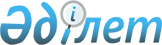 О признании утратившими силу постановлений Правительства Республики Казахстан от 23 декабря 2002 года № 1348 и 24 августа 2005 года № 867Постановление Правительства Республики Казахстан от 22 октября 2010 года № 1095

      В целях реализации пункта 1 статьи 43-1 Закона Республики Казахстан от 24 марта 1998 года «О нормативных правовых актах» Правительство Республики Казахстан ПОСТАНОВЛЯЕТ:



      1. Признать утратившими силу:



      1) постановление Правительства Республики Казахстан от 23 декабря 2002 года № 1348 «Об утверждении квалификационных требований к лицензируемым видам деятельности в области пожарной безопасности» (САПП Республики Казахстан, 2002 г., № 46, ст. 464);



      2) постановление Правительства Республики Казахстан от 24 августа 2005 года № 867 «О внесении изменений в постановления Правительства Республики Казахстан от 24 января 2002 года № 100 и от 23 декабря 2002 года № 1348» (САПП Республики Казахстан, 2005 г., № 33, ст. 452).



      2. Настоящее постановление вводится в действие со дня официального опубликования.      Премьер-Министр

      Республики Казахстан                       К. Масимов
					© 2012. РГП на ПХВ «Институт законодательства и правовой информации Республики Казахстан» Министерства юстиции Республики Казахстан
				